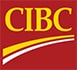 Manal Farah, Spécialiste Mobile en Investissement, Tel (514) 518-7881, 1(844) 990-1716, Email : Manal.farah@cibc.comGael Guilbaudeau, Conseiller Hypothécaire Mobile, Tel 1(844) 990-1741, Email : Gael.Guilbaudeau@cibc.comSylvain Jacques, Spécialiste en services financiers et en retraite – PME, Tel (450) 437-0550 ext=449, Email SYLVAIN.JACQUES@CIBC.COM